HIRAM N JUARBE SUÁREZ						RESUME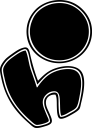 
787 930 6326			1207 18St NE San Juan, PR 00920		hiram@hinojusu.comObjetivo:	Conseguir la oportunidad de crecer como un profesional a tiempo completo, digno de llevar una familia hacia adelante con la seguridad de crecimiento laboral ofreciendo alto desempeño y productividad. Experiencia:Hinojusu - Creativo De MediosSan Juan, Puerto RicoWeb/Graphic Designer/PhotographyDiseño y edición de paginas de internet, gráficos y fotografíaTaller de serigrafía de camisetasClases de impresión de camisetas por medio de la serigrafíaTerumi Party Planner & Terumi-licious
San Juan, Puerto Rico
787 239 9123Diseñador gráfico: Diseños publicitarios para impresos y webTaco Maker
TM Borinquen TowersCond. Borinquen Towers787-781-3990Empleado Regular Pizza Hut
P-253 Ave Esmeralda Urb Ponce de Leon
787-272-5600Empleado RegularEducación:Bachillerato - Atlantic College University
9 Calle Colton, Guaynabo.
P.O Box: 3918, 
Guaynabo, Puerto Rico 00970 
787-720-1022
787-720-0596 
787-720-1092 Fax
contacto@atlanticu.edu Graduado en 2009 en Diseño Gráfico Digital concentración en Animación ComputarizadaCuarto año - Colegio Nuestra Señora de Guadalupe
Calle 19 NE#1 Puerto Nuevo,
San Juan P.R.00920 
787-782-0330
787-774-5925Estudiante Alto Honor